«В регистр»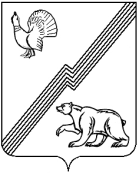 АДМИНИСТРАЦИЯ ГОРОДА ЮГОРСКАХанты-Мансийского автономного округа - ЮгрыПОСТАНОВЛЕНИЕот __________________                                                                                                       № ________О внесении изменений в отдельные постановления администрациигорода Югорска На основании Федерального закона от 27.07.2010 № 210-ФЗ «Об организации предоставления государственных и муниципальных услуг», в целях выполнения пункта 12 Плана организации работ по подготовке перечня мероприятий по повышению значений показателей доступности для инвалидов объектов и услуг (дорожная карта) в городе Югорске, утвержденного постановлением администрации города Югорска от 03.07.2015 № 2477:1. Внести в приложение к постановлению администрации города Югорска от 12.01.2016 № 4 «Об утверждении административного регламента предоставления муниципальной услуги «Уведомительная регистрация трудового договора, заключаемого между работником и работодателем – физическим лицом, не являющимся индивидуальным предпринимателем, изменений в трудовой договор, факта прекращения трудового договора» изменение, изложив  абзац третий пункта 26 в следующей редакции:«Все помещения, в которых предоставляется муниципальная услуга, должны соответствовать санитарно-эпидемиологическим требованиям, правилам пожарной безопасности, нормам охраны труда, а также требованиям Федерального закона от 24.11.1995 № 181-ФЗ «О социальной защите инвалидов в Российской Федерации» и иным нормативным правовым актам, регулирующим правоотношения в указанной сфере.».2. Внести в приложение к постановлению администрации города Югорска от 20.11.2015 № 3385 «Об утверждении административного регламента предоставления муниципальной услуги «Государственная регистрация заявлений о проведении общественной экологической экспертизы» изменение, изложив абзац третий пункта 30 в следующей редакции:«Все помещения, в которых предоставляется муниципальная услуга, должны соответствовать санитарно-эпидемиологическим требованиям, правилам пожарной безопасности, нормам охраны труда, а также требованиям Федерального закона от 24.11.1995 № 181-ФЗ «О социальной защите инвалидов в Российской Федерации» и иным нормативным правовым актам, регулирующим правоотношения в указанной сфере.».3. Внести в приложение к постановлению администрации города Югорска от 12.10.2015 № 3130 «Об утверждении административного регламента предоставления муниципальной услуги «Присвоение объекту адресации адреса, аннулирование его адреса» изменение, изложив абзац третий пункта 34 в следующей редакции:«Все помещения, в которых предоставляется муниципальная услуга, должны соответствовать санитарно-эпидемиологическим требованиям, правилам пожарной безопасности, нормам охраны труда, а также требованиям Федерального закона от 24.11.1995 № 181-ФЗ «О социальной защите инвалидов в Российской Федерации» и иным нормативным правовым актам, регулирующим правоотношения в указанной сфере.».4. Внести в приложение к постановлению администрации города Югорска от 16.09.2014 № 4819 «Об утверждении административного регламента предоставления муниципальной услуги «Выдача разрешений на установку и эксплуатацию рекламных конструкций, аннулирование таких разрешений» (с изменениями от 08.07.2015 № 2517) изменение, изложив абзац третий пункта 33 в следующей редакции:«Все помещения, в которых предоставляется муниципальная услуга, должны соответствовать санитарно-эпидемиологическим требованиям, правилам пожарной безопасности, нормам охраны труда, а также требованиям Федерального закона от 24.11.1995 № 181-ФЗ «О социальной защите инвалидов в Российской Федерации» и иным нормативным правовым актам, регулирующим правоотношения в указанной сфере.».5. Внести в приложение к постановлению администрации города Югорска от 15.07.2014 № 3539 «Об утверждении административного регламента предоставления муниципальной услуги «Выдача разрешения на право организации розничного рынка» изменение, изложив абзац третий пункта 35 в следующей редакции:«Все помещения, в которых предоставляется муниципальная услуга, должны соответствовать санитарно-эпидемиологическим требованиям, правилам пожарной безопасности, нормам охраны труда, а также требованиям Федерального закона от 24.11.1995 № 181-ФЗ «О социальной защите инвалидов в Российской Федерации» и иным нормативным правовым актам, регулирующим правоотношения в указанной сфере.».6. Внести в приложение к постановлению администрации города Югорска от 20.06.2014 № 2800 «Об утверждении административного регламента предоставления муниципальной услуги  по приему заявлений и выдаче документов о согласовании переустройства и (или) перепланировки жилого помещения» изменение, изложив абзац четвертый пункта 2.14 в следующей редакции:«Все помещения, в которых предоставляется муниципальная услуга, должны соответствовать санитарно-эпидемиологическим требованиям, правилам пожарной безопасности, нормам охраны труда, а также требованиям Федерального закона от 24.11.1995 № 181-ФЗ «О социальной защите инвалидов в Российской Федерации» и иным нормативным правовым актам, регулирующим правоотношения в указанной сфере.».7. Внести в приложение к постановлению администрации города Югорска от 12.02.2014 № 443 «Об утверждении Административного регламента предоставления муниципальной услуги « Выдача копий архивных документов, подтверждающих право на владение землей» следующие изменения:7.1.  Абзац четвертый пункта 2.12 изложить в следующей редакции:«Все помещения, в которых предоставляется муниципальная услуга, должны соответствовать санитарно-эпидемиологическим требованиям, правилам пожарной безопасности, нормам охраны труда, а также требованиям Федерального закона от 24.11.1995 № 181-ФЗ «О социальной защите инвалидов в Российской Федерации» и иным нормативным правовым актам, регулирующим правоотношения в указанной сфере.»;7.2. Пункт 4.3 дополнить абзацем третьим следующего содержания:«В соответствии со статьей 9.6 Закона Ханты-Мансийского автономного округа – Югры от 11.06.2010 № 102-оз «Об административных правонарушениях» должностные лица Департамента, работники МФЦ несут административную ответственность за нарушение настоящего Административного регламента, выразившееся в нарушении срока регистрации запроса заявителя о предоставлении муниципальной услуги, срока предоставления муниципальной услуги, в неправомерных отказах в приеме у заявителя документов, предусмотренных для предоставления муниципальной услуги, предоставлении муниципальной услуги, исправлении допущенных опечаток и ошибок в выданных в результате предоставления муниципальной услуги документах либо нарушении установленного срока осуществления таких исправлений, в превышении максимального срока ожидания в очереди при подаче запроса о муниципальной услуги, а равно при получении результата предоставления муниципальной услуги (за исключением срока подачи запроса в МФЦ), в нарушении требований к помещениям, в которых предоставляется муниципальная услуга, к залу ожидания, местам для заполнения запросов о муниципальной услуги, информационным стендам с образцами их заполнения и перечнем документов, необходимых для предоставления муниципальной услуги (за исключением требований, установленных к помещениям МФЦ).».8. Внести в приложение к постановлению администрации города Югорска от 17.02.2014 № 491 «Об утверждении административного регламента предоставления муниципальной услуги «Прием заявлений, документов, а также постановка граждан на учет в качестве нуждающихся в жилых помещениях» (с изменениями от 16.03.2016 № 571) изменение, изложив абзац четвертый пункта 2.14 в следующей редакции:«Все помещения, в которых предоставляется муниципальная услуга, должны соответствовать санитарно-эпидемиологическим требованиям, правилам пожарной безопасности, нормам охраны труда, а также требованиям Федерального закона от 24.11.1995 № 181-ФЗ «О социальной защите инвалидов в Российской Федерации» и иным нормативным правовым актам, регулирующим правоотношения в указанной сфере.».9. Внести в приложение к постановлению администрации города Югорска от 27.11.2014 № 6450 «Об утверждении административного регламента предоставления муниципальной услуги «Принятие документов, а также выдача решений о переводе или об отказе в переводе жилого помещения в нежилое помещение или нежилого помещения в жилое помещение» (с изменениями от 09.07.2015 № 2534) следующие изменения:9.1. Абзац третий пункта 33  изложить в следующей редакции:«Все помещения, в которых предоставляется муниципальная услуга, должны соответствовать санитарно-эпидемиологическим требованиям, правилам пожарной безопасности, нормам охраны труда, а также требованиям Федерального закона от 24.11.1995 № 181-ФЗ «О социальной защите инвалидов в Российской Федерации» и иным нормативным правовым актам, регулирующим правоотношения в указанной сфере.»;9.2. Пункт 47 изложить в следующей редакции:«В соответствии со статьей 9.6 Закона Ханты-Мансийского автономного округа – Югры от 11.06.2010 № 102-оз «Об административных правонарушениях» должностные лица Департамента, работники МФЦ несут административную ответственность за нарушение настоящего Административного регламента, выразившееся в нарушении срока регистрации запроса заявителя о предоставлении муниципальной услуги, срока предоставления муниципальной услуги, в неправомерных отказах в приеме у заявителя документов, предусмотренных для предоставления муниципальной услуги, предоставлении муниципальной услуги, исправлении допущенных опечаток и ошибок в выданных в результате предоставления муниципальной услуги документах либо нарушении установленного срока осуществления таких исправлений, в превышении максимального срока ожидания в очереди при подаче запроса о муниципальной услуги, а равно при получении результата предоставления муниципальной услуги (за исключением срока подачи запроса в МФЦ), в нарушении требований к помещениям, в которых предоставляется муниципальная услуга, к залу ожидания, местам для заполнения запросов о муниципальной услуги, информационным стендам с образцами их заполнения и перечнем документов, необходимых для предоставления муниципальной услуги (за исключением требований, установленных к помещениям МФЦ).».10. Внести в приложение к постановлению администрации города Югорска от 29.12.2016 № 3881 «Об утверждении административного регламента предоставления муниципальной услуги  «Выдача разрешения на использование земель или земельного участка, находящихся в муниципальной собственности или государственная собственность на которые не разграничена» изменение, изложив абзац третий пункта 29 в следующей редакции:«Все помещения, в которых предоставляется муниципальная услуга, должны соответствовать санитарно-эпидемиологическим требованиям, правилам пожарной безопасности, нормам охраны труда, а также требованиям Федерального закона от 24.11.1995 № 181-ФЗ «О социальной защите инвалидов в Российской Федерации» и иным нормативным правовым актам, регулирующим правоотношения в указанной сфере.».11. Внести в приложение к постановлению администрации города Югорска от 25.12.2015 № 3803 «Об утверждении административного регламента предоставления муниципальной услуги «Предоставление земельных участков, находящихся в муниципальной собственности или государственная собственность на которые не разграничена, в постоянное (бессрочное) пользование» изменение, изложив абзац третий пункта 33 в следующей редакции:«Все помещения, в которых предоставляется муниципальная услуга, должны соответствовать санитарно-эпидемиологическим требованиям, правилам пожарной безопасности, нормам охраны труда, а также требованиям Федерального закона от 24.11.1995 № 181-ФЗ «О социальной защите инвалидов в Российской Федерации» и иным нормативным правовым актам, регулирующим правоотношения в указанной сфере.».12. Внести в приложение к постановлению администрации города Югорска от 07.12.2015 № 3520 «Об утверждении административного регламента предоставления муниципальной услуги «Предоставление земельных участков в собственность для индивидуального жилищного строительства из земель, находящихся в муниципальной собственности или государственная собственность на которые не разграничена, однократно бесплатно отдельным категориям граждан» изменение, изложив абзац третий пункта 32 в следующей редакции:«Все помещения, в которых предоставляется муниципальная услуга, должны соответствовать санитарно-эпидемиологическим требованиям, правилам пожарной безопасности, нормам охраны труда, а также требованиям Федерального закона от 24.11.1995 № 181-ФЗ «О социальной защите инвалидов в Российской Федерации» и иным нормативным правовым актам, регулирующим правоотношения в указанной сфере.».13. Внести в приложение к постановлению администрации города Югорска от 29.12.2015 № 3882 «Об утверждении административного регламента предоставления муниципальной услуги «Предварительное согласование предоставления земельного участка»  изменение, изложив абзац третий пункта 29 в следующей редакции:«Все помещения, в которых предоставляется муниципальная услуга, должны соответствовать санитарно-эпидемиологическим требованиям, правилам пожарной безопасности, нормам охраны труда, а также требованиям Федерального закона от 24.11.1995 № 181-ФЗ «О социальной защите инвалидов в Российской Федерации» и иным нормативным правовым актам, регулирующим правоотношения в указанной сфере.».14. Внести в приложение к постановлению администрации города Югорска от 25.01.2016 № 119 «Об утверждении административного регламента предоставления муниципальной услуги «Предоставление земельного участка из земель сельскохозяйственного назначения, находящихся в муниципальной собственности или государственная собственность на которые не разграничена, крестьянским (фермерским) хозяйствам для осуществления их деятельности» следующие изменения:14.1. Пункт 17 изложить в следующей редакции:«17. Исчерпывающий перечень документов, необходимых для предоставления муниципальной услуги:1) заявление о предоставлении муниципальной услуги (заявления, если услуга предоставляется нескольким лицам);2) копия документа, удостоверяющего личность заявителя (для индивидуального предпринимателя, являющегося главой крестьянского (фермерского) хозяйства);3) копия документа, подтверждающего полномочия представителя заявителя, в случае, если с заявлением обращается представитель заявителя;4) документы, подтверждающие право заявителя на приобретение земельного участка              без проведения торгов и предусмотренные перечнем, утвержденным приказом Министерства экономического развития Российской Федерации от 12.01.2015 № 1 «Об утверждении перечня документов, подтверждающих право заявителя на приобретение земельного участка без проведения торгов», за исключением документов, которые должны быть представлены                    в Департамент или МФЦ в порядке межведомственного информационного взаимодействия;5) выписка из Единого государственного реестра юридических лиц о юридическом лице, являющемся заявителем;6) выписка из Единого государственного реестра индивидуальных предпринимателей                    об индивидуальном предпринимателе, являющемся заявителем;7) выписка из Единого государственного реестра прав на недвижимость и сделок с ним (уведомление) об отсутствии запрашиваемых сведений о зарегистрированных правах на указанный земельный участок;8) кадастровый паспорт испрашиваемого земельного участка либо кадастровая выписка об испрашиваемом земельном участке (при наличии в государственном кадастре недвижимости сведений о таком земельном участке, необходимых для выдачи кадастрового паспорта земельного участка).Документы, указанные в подпунктах 1 – 4 настоящего пункта представляются заявителем в Департамент или в МФЦ  самостоятельно (за исключением документов, которые должны быть представлены в порядке межведомственного информационного взаимодействия).Документы, указанные в подпунктах 5 – 8 настоящего пункта, запрашиваются Департаментом или МФЦ в рамках межведомственного информационного взаимодействия,    при этом заявитель вправе предоставить их по собственной инициативе.»;14.2. Пункт 18 изложить в следующей редакции:«18. Форму заявления о предоставлении муниципальной услуги заявитель может получить:- на информационном стенде в месте предоставления муниципальной услуги;- у специалиста соответствующего Отдела или специалиста МФЦ;- посредством информационно-телекоммуникационной сети «Интернет» на официальном сайте, Едином и региональном порталах.Документы, указанные в подпунктах 5, 6 пункта 17 настоящего административного регламента, заявитель может получить, обратившись в Межрайонную инспекцию Федеральной налоговой службы Российской Федерации № 4 по Ханты-Мансийскому автономному округу – Югре (информация о месте нахождения федерального органа указана в подпункте 2 пункта 5 настоящего административного регламента).Документы, указанные в подпунктах 7, 8 пункта 17 настоящего административного регламента, заявитель может получить, обратившись в Югорский  отдел Управления Федеральной службы государственной регистрации, кадастра и картографии по Ханты-Мансийскому автономному округу – Югре (информация о месте нахождения федерального органа указана в подпункте 1 пункта 5 настоящего административного регламента).»;14.3. Пункт 19 изложить в следующей редакции:«19. Заявление о предоставлении муниципальной услуги предоставляется в свободной форме, либо по рекомендуемой форме, приведенной в приложении 1 к настоящему административному регламенту. В заявлении о предоставлении муниципальной услуги заявитель должен указать:1) фамилия, имя и (при наличии) отчество, место жительства заявителя, реквизиты документа, удостоверяющего личность заявителя (для индивидуального предпринимателя, являющимся главой крестьянского (фермерского) хозяйства);2) наименование и место нахождения заявителя (для юридического лица), а также государственный регистрационный номер записи о государственной регистрации в едином государственном реестре юридических лиц и идентификационный номер налогоплательщика, за исключением случаев, если заявителем является иностранное  юридическое лицо;3) кадастровый номер испрашиваемого земельного участка;4) основание предоставления земельного участка без проведения торгов из числа предусмотренных действующим законодательством оснований;5) вид права, на котором заявитель желает приобрести земельный участок, если предоставление земельного участка возможно на нескольких видах прав;6) цель использования земельного участка;7) реквизиты решения об утверждении документа территориального планирования и (или) проекта планировки территории в случае, если земельный участок предоставляется для размещения объектов, предусмотренных указанными документом и (или) проектом;8) обоснование размеров предоставляемого земельного участков  (число членов фермерского хозяйства, виды деятельности фермерского хозяйства);9) почтовый адрес и (или) адрес электронной почты для связи с заявителем.10) способ выдачи (направления) ему документов, являющихся результатом предоставления муниципальной услуги. В случае, если представленные документы по форме и (или) содержанию                                     не соответствуют требованиям законодательства или к заявлению не приложены документы, предоставляемые в соответствии с подпунктами 1 - 4 пункта 17 настоящего административного регламента, заявление подлежит возврату в течение десяти дней со дня его поступления                 в Департамент с указанием причины возврата заявления о предоставлении земельного участка.».15. Внести в приложение к постановлению администрации города Югорска от 25.12.2015 № 3804 «Об утверждении административного регламента предоставления муниципальной услуги «Продажа земельных участков, образованных из земельного участка, предоставленного некоммерческой организации, созданной гражданами, для ведения садоводства, огородничества, дачного хозяйства (за исключением земельных участков, отнесенных к имуществу общего пользования), членам этой некоммерческой организации без проведения торгов» изменение, изложив абзац третий пункта 35 в следующей редакции:«Все помещения, в которых предоставляется муниципальная услуга, должны соответствовать санитарно-эпидемиологическим требованиям, правилам пожарной безопасности, нормам охраны труда, а также требованиям Федерального закона от 24.11.1995 № 181-ФЗ «О социальной защите инвалидов в Российской Федерации» и иным нормативным правовым актам, регулирующим правоотношения в указанной сфере.».16. Внести в приложение к постановлению администрации города Югорска от 21.12.2015 № 3697 «Об утверждении административного регламента предоставления муниципальной услуги «Выдача акта освидетельствования проведения основных работ по строительству объекта индивидуального жилищного строительства (монтаж фундамента, возведение стен и кровли) или проведения работ по реконструкции объекта индивидуального жилищного строительства, в результате которых общая площадь жилого помещения (жилых помещений) реконструируемого  объекта увеличивается не менее чем на учетную норму площади жилого помещения, устанавливаемую в соответствии с жилищным законодательством Российской Федерации» изменение, изложив абзац третий пункта 30 в следующей редакции:«Все помещения, в которых предоставляется муниципальная услуга, должны соответствовать санитарно-эпидемиологическим требованиям, правилам пожарной безопасности, нормам охраны труда, а также требованиям Федерального закона от 24.11.1995 № 181-ФЗ «О социальной защите инвалидов в Российской Федерации» и иным нормативным правовым актам, регулирующим правоотношения в указанной сфере.».17. Внести в приложение к постановлению администрации города Югорска от 09.12.2015 № 3535 «Об утверждении административного регламента предоставления муниципальной услуги «Прекращение права постоянного (бессрочного) пользования земельными участками, находящимися в муниципальной собственности или государственная собственность на которые не разграничена» изменение, изложив абзац третий пункта 29 в следующей редакции:«Все помещения, в которых предоставляется муниципальная услуга, должны соответствовать санитарно-эпидемиологическим требованиям, правилам пожарной безопасности, нормам охраны труда, а также требованиям Федерального закона от 24.11.1995 № 181-ФЗ «О социальной защите инвалидов в Российской Федерации» и иным нормативным правовым актам, регулирующим правоотношения в указанной сфере.».18. Внести в приложение к постановлению администрации города Югорска от 02.07.2012 № 1622 «Об утверждении административного регламента предоставления муниципальной услуги «Предоставление гражданам по договору социального найма жилых помещений из муниципального жилищного фонда» (с изменениями от 02.07.2014 № 3047) изменение, дополнив пункт 2.13 абзацем двенадцатым следующего содержания: «Все помещения, в которых предоставляется муниципальная услуга, должны соответствовать санитарно-эпидемиологическим требованиям, правилам пожарной безопасности, нормам охраны труда, а также требованиям Федерального закона от 24.11.1995 № 181-ФЗ «О социальной защите инвалидов в Российской Федерации» и иным нормативным правовым актам, регулирующим правоотношения в указанной сфере.».19. Внести в приложение к постановлению администрации города Югорска от 22.06.2012 № 1522 «Об утверждении административного регламента предоставления муниципальной услуги «Предоставление гражданам, проживающим в муниципальном образовании городской округ город Югорск, специализированных служебных жилых помещений из муниципального жилищного фонда» (с изменениями от 02.07.2014 № 3047) изменение, дополнив пункт 2.13 абзацем двенадцатым следующего содержания: «Все помещения, в которых предоставляется муниципальная услуга, должны соответствовать санитарно-эпидемиологическим требованиям, правилам пожарной безопасности, нормам охраны труда, а также требованиям Федерального закона от 24.11.1995 № 181-ФЗ «О социальной защите инвалидов в Российской Федерации» и иным нормативным правовым актам, регулирующим правоотношения в указанной сфере.».20. Внести в приложение к постановлению администрации города Югорска от 03.07.2012 № 1652 «Об утверждении административного регламента предоставления муниципальной услуги «Оформление договоров социального найма с нанимателями жилых помещений, занимаемых на основании ордера на жилое помещение» (с изменениями от 02.07.2014 № 3047) изменение, дополнив пункт 2.13 абзацем двенадцатым следующего содержания: «Все помещения, в которых предоставляется муниципальная услуга, должны соответствовать санитарно-эпидемиологическим требованиям, правилам пожарной безопасности, нормам охраны труда, а также требованиям Федерального закона от 24.11.1995 № 181-ФЗ «О социальной защите инвалидов в Российской Федерации» и иным нормативным правовым актам, регулирующим правоотношения в указанной сфере.».21. Внести в приложение к постановлению администрации города Югорска от 20.07.2012 № 1813 «Об утверждении административного регламента предоставления муниципальной услуги «Оформление документов по обмену жилыми помещениями, предоставленными по договорам социального найма» (с изменениями от 02.07.2014 № 3047) изменение, дополнив пункт 2.13 абзацем одиннадцатым следующего содержания: «Все помещения, в которых предоставляется муниципальная услуга, должны соответствовать санитарно-эпидемиологическим требованиям, правилам пожарной безопасности, нормам охраны труда, а также требованиям Федерального закона от 24.11.1995 № 181-ФЗ «О социальной защите инвалидов в Российской Федерации» и иным нормативным правовым актам, регулирующим правоотношения в указанной сфере.».22. Внести в приложение к постановлению администрации города Югорска от 12.05.2015 № 1991 «Об утверждении административного регламента предоставления муниципальной услуги « Отнесение земель или земельных участков, находящихся в муниципальной собственности или государственная собственность на которые не разграничена, к определенной категории земель, перевод земель или земельных участков в составе таких земель из одной категории в другую, за исключением земель сельскохозяйственного назначения» изменение, изложив абзац третий пункта 34 в следующей редакции:«Все помещения, в которых предоставляется муниципальная услуга, должны соответствовать санитарно-эпидемиологическим требованиям, правилам пожарной безопасности, нормам охраны труда, а также требованиям Федерального закона от 24.11.1995 № 181-ФЗ «О социальной защите инвалидов в Российской Федерации» и иным нормативным правовым актам, регулирующим правоотношения в указанной сфере.».23. Внести в приложение к постановлению администрации города Югорска от 28.04.2015 № 1927 «Об утверждении административного регламента предоставления муниципальной услуги «Выдача разрешения на ввод объекта в эксплуатацию при осуществлении строительства, реконструкции объекта капитального строительства, расположенного на территории города Югорска» (с изменениями от 15.12.2015 № 3611) изменение, изложив абзац третий пункта 36 в следующей редакции:«Все помещения, в которых предоставляется муниципальная услуга, должны соответствовать санитарно-эпидемиологическим требованиям, правилам пожарной безопасности, нормам охраны труда, а также требованиям Федерального закона от 24.11.1995 № 181-ФЗ «О социальной защите инвалидов в Российской Федерации» и иным нормативным правовым актам, регулирующим правоотношения в указанной сфере.».24. Внести в приложение к постановлению администрации города Югорска от 05.02.2014 № 265 «Об утверждении административного регламента предоставления муниципальной услуги «Предоставление информации об очередности предоставления жилых помещений на условиях социального найма» (с изменениями от 25.11.2014 № 6393) изменение, изложив абзац третий пункта 28 в следующей редакции:«Все помещения, в которых предоставляется муниципальная услуга, должны соответствовать санитарно-эпидемиологическим требованиям, правилам пожарной безопасности, нормам охраны труда, а также требованиям Федерального закона от 24.11.1995 № 181-ФЗ «О социальной защите инвалидов в Российской Федерации» и иным нормативным правовым актам, регулирующим правоотношения в указанной сфере.».25. Внести в приложение к постановлению администрации города Югорска от 21.01.2014 № 89 «Об утверждении Административного регламента предоставления муниципальной услуги по предоставлению информации об объектах недвижимого имущества, находящихся в муниципальной собственности и предназначенных для сдачи в аренду» (с изменениями от 27.11.2014 № 6451) изменение, изложив абзац третий пункта 28 в следующей редакции:«Все помещения, в которых предоставляется муниципальная услуга, должны соответствовать санитарно-эпидемиологическим требованиям, правилам пожарной безопасности, нормам охраны труда, а также требованиям Федерального закона от 24.11.1995 № 181-ФЗ «О социальной защите инвалидов в Российской Федерации» и иным нормативным правовым актам, регулирующим правоотношения в указанной сфере.».26. Внести в приложение к постановлению администрации города Югорска от 30.01.2014 № 210 «Об утверждении административного регламента предоставления муниципальной услуги по предоставлению информации об организации общедоступного и бесплатного дошкольного, начального общего, основного общего, среднего общего образования по основным общеобразовательным программам, а также дополнительного образования в муниципальных образовательных организациях» (с изменениями от 18.09.2015 № 3001) изменение, изложив абзац третий пункта 28 в следующей редакции:«Все помещения, в которых предоставляется муниципальная услуга, должны соответствовать санитарно-эпидемиологическим требованиям, правилам пожарной безопасности, нормам охраны труда, а также требованиям Федерального закона от 24.11.1995 № 181-ФЗ «О социальной защите инвалидов в Российской Федерации» и иным нормативным правовым актам, регулирующим правоотношения в указанной сфере.».27. Внести в приложение к постановлению администрации города Югорска от 14.01.2014 № 11 «Об утверждении административного регламента предоставления муниципальной услуги по приему заявлений, постановке на учет детей в образовательные организации, реализующие основную образовательную программу дошкольного образования (детские сады)» (с изменениями от 20.10.2014 № 5532)  изменение, изложив абзац третий пункта 28 в следующей редакции:«Все помещения, в которых предоставляется муниципальная услуга, должны соответствовать санитарно-эпидемиологическим требованиям, правилам пожарной безопасности, нормам охраны труда, а также требованиям Федерального закона от 24.11.1995 № 181-ФЗ «О социальной защите инвалидов в Российской Федерации» и иным нормативным правовым актам, регулирующим правоотношения в указанной сфере.».28. Опубликовать постановление в газете «Югорский вестник» и разместить на официальном сайте администрации города Югорска.29. Настоящее постановление вступает в силу после его официального опубликования в газете «Югорский вестник».Глава администрации города Югорска					              М.И. БодакПроект постановления администрации города Югорска коррупциогенных факторов не содержит:                                                               И.В. Грудцына                 Лист согласования к проекту постановления администрации города Югорска «О внесении изменений в постановления администрации  города Югорска»:Рассылка:  УЭП -2;   ЮУ -1, УО-1,  ДМСиГ- 1, УЖП -1.Исп. Е.В. Глушкова 18.03.2016тел.5-00-38 (вн.214)ПодразделениеДата  принятия  на согласованиеДолжность, ФИО принявшего на согласованиеподписьДата согласованияДолжность, ФИО, согласовав-шего проект НПАподписьУправление экономической политикиИ.В. Грудцына Управление жилищной политикиЕ.И. ПавловаУправление образованияН.И. БобровскаяДМСиГС.Д. ГолинЮридическое управление А.В. БородкинЗаместитель главы администрации города В.А. Княжева 